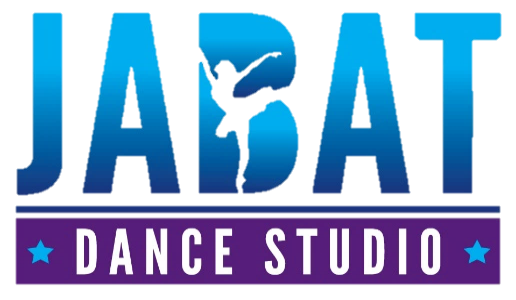 nbbvKo9snippinContact us at -  jabatdance@live.com.au
DAYCLASSAGETIMEVENUETEACHERMondayTiny Tots 2-52:00-2:45pmStudio 1Miss DanaMondayPre-Primary Ballet5-63:15-4:00pmStudio 1Miss DanaMondayPrimary Ballet7-84:00-4:45pmStudio 1Miss DanaMondayGrade 1 Ballet8-105:00-6:00pmStudio 1Miss DanaMondayGrade 2 Ballet10+6:00-7:00pmStudio 1Miss DanaTuesdayAcro 1 (Group A)5+3:00-3:45pmStudio 1Miss KatherineTuesdayAcro 1 (Group B)5+3:45-4:30pmStudio 1Miss KatherineTuesdayCheer5+4:30-5:30pmStudio 1Miss KatherineTuesdayGrade 5 Ballet14+5:00-6:00pmStudio 2Miss ZoeWednesdayWednesdayLeaps and Turns Technique8+3:00-3:45pmStudio 1Miss Dana WednesdayCombined 4,5 Ballet11+3:45-4:45pmStudio 1Miss Dana WednesdaySenior Hip Hop10+4:45-5:45pmStudio 1Miss Dana WednesdaySenior Tap9+5:45-6:45pmStudio 1Miss ZoeWednesdayAdults18+6:45-7:30pmStudio 1Miss DanaThursdayJunior Jazz5-83:00-4:00pmStudio 1Miss DanaThursdayJunior and Intermediate Lyrical/Contemp5-104:00-5:00pmStudio 1Miss DanaThursdayIntermediate Jazz9+5:00-6:00pmStudio 1Miss DanaThursdayAcro 2+3By Audition6:00-7:00 pmStudio 1Miss DanaFridayJunior Tap5-83:15-4:00pmStudio 1Miss JacintaFridayJunior Hip Hop5-94:00-4:45pmStudio 1Miss JacintaFridayAdvanced Jazz12+4:45-5:45pmStudio 1Miss DanaFridayAdvanced Contemporary12+5:45-6:45pmStudio 1Miss DanaSaturday Tiny Tots2-58:00-8:45amStudio 1Miss EmmySaturday Junior TroupeBy Audition9:00-10:00amStudio 1Miss Dana/Miss ZoeSaturday Intermediate TroupeBy Audition10:00-11:00amStudio 1Miss Dana/Miss ZoeSaturday Senior TroupeBy Audition11:00-12:00amStudio 1Miss Dana/Miss ZoeSaturday Grade 4 Ballet 12+12:00-1:00pmStudio 1Miss Dana/Miss ZoeSaturday PRIVATESBy Booking12:00pm onwardsStudio 2 OR 1Miss Dana/Miss Zoe